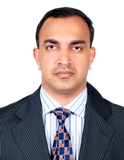 ANIL ANIL.372911@2freemail.com JOB OBJECTIVESeeking senior level assignments in Financial Accounting / Budgeting & MIS / Costing with a growth oriented organisationPROFILE SUMMARYA result oriented professional with nearly 18  years of experience in Accounts & Finance functions in U.AECurrently associated with  MUBARRAZ OILFIELD INSTALLATION L.LC, ABU DHABI  as  Chief Accountant.Experienced in finance functions including maintenance & finalization of accounts, working capital management, profit monitoring, building internal financial controls, etc. as per IFRS & US GAAP standards,Knowledge of VAT – Input Vat-Output Vat  calculations, reconciliatiosn & VAT Return filing procedures .Skills in managing employee database with proven success in implementing systems for payroll / time office and employee welfare functionsUnderstanding in formulating budgets, implementing systems/procedures, conducting ageing analysis, preparing key reports to exercise financial control and enhancing overall efficiency of the organisationSoft Skills: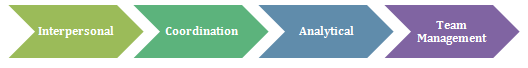 AREAS OF EXPERTISEPreparing & maintaining statutory books of accounts and reconciliation of financial statements in compliance with the norms; ensuring smooth operations of banking process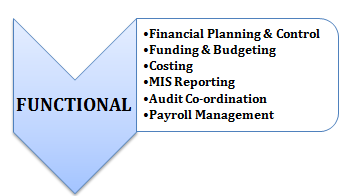 Presenting a true and fair view of the financial position of the company by way of timely preparation of annual reports ensuring analyzing the expenditure on a monthly basis to control expenses & knowledge of Tax .Maintaining MIS & reports, evaluating them for facilitating decision-making processLiaising with banks for optimum utilization of available cash credit limit; taking care of financial systems and management procedures by means of proper budgeting & ensuring that controls are adequate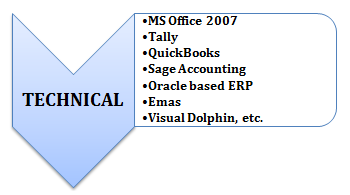 Administering treasury functions including optimum utilization of surplus funds; controlling management of funds & securities ensuring pay-in/ pay-out of funds in time without failHandling payroll processing functions involving computation of salary, preparation of salary certificate; processing joining/separation orders, increments, etc. Managing payroll function for employees involving processing of leave travel assistance, medical claims, joining expenses with reference to policies, final settlements, etc.ORGANISATIONAL EXPERIENCESince Jan-2014 till DateMubarraz  Oil Field installations .L.L.C –Position –Chief Accountant.Abu Dhabi Jul’04: Emirates Yedesa  Factory LLC, Ajman 				Chief Accountant Growth Path:							Jul’04-Aug’06	  Cost Accountant Aug’06-Till Dec-2013.   Chief Accountant				Highlights:Oversaw wide gamut of tasks involved in accounting with team size of 10 members viz., finalization of accounts as per IFRS, budgeting, fixed assets’ purchase, inventory management and payrollEfficiently compiled and presented an array of financial statements - Income Statement, Balance Sheet, Cash Flow Statement, Retained Earnings Statements, Management Reports including Overhead Analysis, etc.Successfully:Carried out financial analysis to aid decision makers and thereby contributed to cost allocation, product pricing and overhead expensesFacilitated external audits through coordination and implementation of procedures and creation of reportsWorked in close relation with banks for L/C transaction and other facilitiesSignificant contributions towards streamlining the internal control system through ERP implementation, saved the overall cost by 5% on monthly basis April- 98  to June-2004 Lifco Group of Cos AccountantHighlights:Played a key role in maintaining entire books of accounts, inventory records, cost sheets for imported goods, credit control, collection follow-up, etc.  Steered initiatives towards payroll management for over 250 employeesAdeptly provided sales support; prepared & furnished sales & margin and performance reports of sales personnelRendered support to audit team; formulated an audit plan, coordinated with Auditor and assisted in preparation of auditory reportsLiaised with banks & other financial institutions  for facilities TR, Bill Discounting, L/C transactions, documentation and general banking operationsCommenced career with LIFCO Group of COS, Dubai as Accountant from Apr’98 to June-’04SKILL ENHANCEMENTIMA Webinar & ERP Software Implementation Meet during  2013Attending work shop on Value Added Tax ( VAT) Training -2017EDUCATION2004	Masters in Business Administration - Finance MG University,kerala, India 1993	Bachelors in Commerce University of Kerala, India 2015	Certified Management Accountant (Part I) Institute of Management Accountant, US 